.Start On JLO VokalI. STEP SIDE HIPBUMPS  –  FULL TURN L – CHASSEII. JAZZ BOX CROSS – OUT OUT IN INIII.  BOTAFOGO R L – PIVOT 1/2 L – PIVOT 1/4 LIV.  TOUCH 2X – SAILOR STEP – UNWIND 1/2 L – WALKRESTART: ON WALLS 5 AND 13 - DANCE UNTIL COUNT 16HOPE YOU ENJOY THE  DANCE  AND  HAVE  FUN !!Contact: ernielukmanhakim@ymail.com , ernie.yin@gmail.comI Wanna Dance Again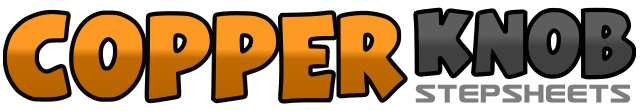 .......拍数:32墙数:4级数:Improver.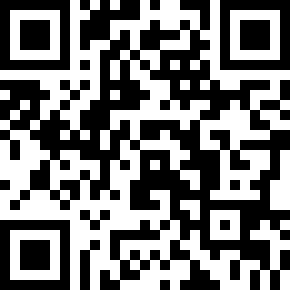 编舞者:Ernie Yin (INA) - April 2012Ernie Yin (INA) - April 2012Ernie Yin (INA) - April 2012Ernie Yin (INA) - April 2012Ernie Yin (INA) - April 2012.音乐:Dance Again (feat. Pitbull) - Jennifer LopezDance Again (feat. Pitbull) - Jennifer LopezDance Again (feat. Pitbull) - Jennifer LopezDance Again (feat. Pitbull) - Jennifer LopezDance Again (feat. Pitbull) - Jennifer Lopez........1 – 2Step R to side with hip bumps to R , recover on L with hip bumps to L3&4Hip bumps R L R5 – 6Turn 1/4 L step L forward , turn 1/2 L step R back7&8Turn 1/4 L step L to side , step R next to L , step L to side1 – 2Step R cross over L , step L back3 – 4Step R to side , step L cross over R5 – 6Step R forward out , step L forward out7 – 8Step R back , step L together1&2Step R cross over  L , ball L to side , step R in place3&4Step L cross over  R , ball R to side , step L in place5 – 6Step R forward , pivot 1/2 L recover on L7 – 8Step R forward , pivot 1/4 L recover on L1 – 2Touch R forward , touch R to side3&4Step R behind L , step L to side , step R in place5 – 6Touch L behind R , unwind 1/2 L weight on L7 – 8Walk forward on R ,  L